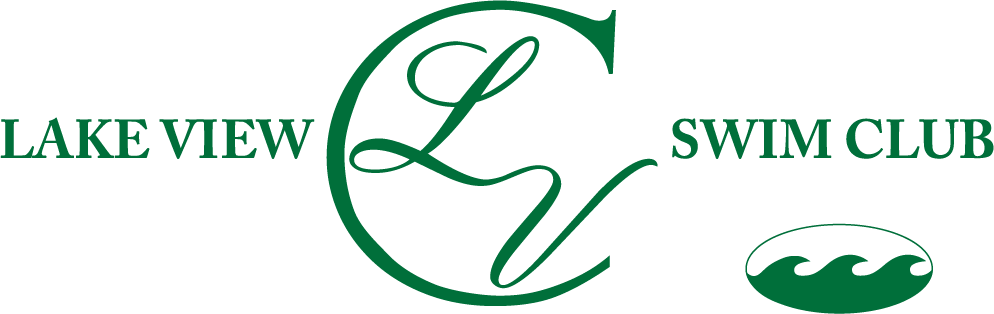 Party Guest ListMust be submitted to Board President, Candie Deming at candiedeming@hotmail.com or 410-746-8326 at least two days prior to the eventNAME	Contact Phone or Email